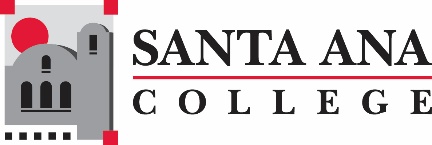 THE PLANNING AND BUDGET COMMITTEE is the participatory governance committee responsible for recommending budget priorities, procedures, and processes to the College Council. The Planning and Budget Committee also functions as a community liaison for fiscal affairs with the college community.                                                   Santa Ana College Participatory Governance Structure Handbook (May 27, 2015)AgendaSanta Ana College Mission Statement: Santa Ana College inspires, transforms, and empowers a diverse community of learners.1.  Welcome and Introductions2.  Public Comments3.  Approval of Minutes for Oct. 3, 2017ACTION4.  Budget Update INFORMATION5.  Enrollment UpdateINFORMATION6.  Student Update INFORMATION7.  SACTAC17/18 Computer Replacement Plan – Archana BhandariINFORMATION
8.  Accreditation INFORMATION9.  Old Business SAC Equipment & Software Expenses, 15/16 and 16/17SAC RAR Review Team RecommendationsSAC Resource Allocation Request (RAR) ProceduresSAC RAR Procedure Academic Affairs Best PracticesEnd of Year Budget Report 16/17INFORMATION10.  New Business Budget Quarterly Performance ReportACTION11.  Future Agenda Items
Next Meeting – 	December 5, 2017		April 3, 2018		February 6, 2018			May 1, 2018		March 6, 2018			June 5, 2018 (if needed)